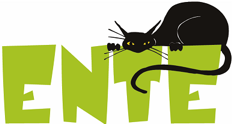 BANDIRMA ONYEDİ EYLÜL ÜNİVERSİTESİ YABANCI DİLLER YÜKSEK OKULU MÜDÜRLÜĞÜNE	2022-2023 Eğitim öğretim yılı için kullanılması planlanan İngilizce hazırlık programı kitap satın alma işlemleri için aşağıdaki satın alma kodların ve web sitesi adımlarını takip edebilirsiniz www.enokul.com.tr adresine giriş yapınızKarışınıza gelen sayfada kayıtlı olduğunuz okulunuzun ismine tıklayınız Açılan pencerede Kur’unuzu seçip satın alma kodunuzu yazınız aşağıdaki gibi         A2 kuru satın alma kodu :001         B1 kuru satın alma kodu :0002         B2 Tercümanlık  satın alma kodu: 003        Satın alma kodu yazıldıktan sonra karşınıza gelen sayfada öğrenci bilgileri doldurulup devam edilmelidir ardından gelen sayfada veli bilgisi istenmektedir fakat bu sayfa da  kargo nun alıcısı kim ise onun bilgileri girilmesi gerekmektedir ardından alınacak kitap listesi ve ödeme sayfası gelmektedir NOT : BU İŞLEM ESNASINDA TC KİMLİK NO E-FATURA KESMEK İÇİN İSTENMEKTEDİR LÜTFEN YAZINIZÖdeme şekli 2 tülüdür          1. Seçenek istenilen bilgileri doldurup kredi kartı ile ödeme yapabilirsiniz                2. Seçenek havale ile havale sekmesine tıkladığınıza havale sayfasına geldiğinizde karşınıza gelen sayfadaki iban numarasına havaleyi yapınız ardından dekont görselini web sitesinde bulunan cep telefonuna whatsapp üzerinden atmanız ve sonrasında siparişi tamamla butonuna tıklamanız gerekmektedir dekont görseli ulaşmayan siparişler çıkmamaktadırKargo alıcıya aittir lütfen yurt ve benzeri yerlere kargo isterseniz danışma birimlerine kargo ücretinizi ve gelecek kargonuzun bilgisini bırakınız ADRES VE İRTİBAT     ENTE KİTAPÇILIK Barış Mah. Defne(140) Sk. Demir İş Merkezi No:24/A
Nilüfer / BURSATelefon: 0543 224 3683E-posta: info@enokul.com.tr